ÚvodGeneralizace bloku 3příběhy lidí v druhé světové válce se od sebe výrazně liší a je třeba vždy zohledňovat jejich kontexthodnocení minulých událostí by mělo být založeno na dobrém poznání a pečlivém zvážení všech okolnostídruhá světová válka přinesla obrovské utrpení po všech stránkáchkonec druhé světové války vytvořil na mnoha místech v Evropě kontroverzní situace, které dodnes budí vášněna konci války došlo k velkým přesunům obyvatelstva, zejména německého ve střední Evropě Návaznosti na koncepty prvního řáduv předchozím bloku se žáci věnovali projevům antisemitismu a rasismužáci sledovali důsledky rozpadu demokracie a nástupu totalitních režimůVzdělávací cíle na úrovni badatelských dovednostíporovnáváme a třídíme zdrojevysvětlujeme významyzkoumáme povahu zdrojeVzdělávací cíle na úrovni historického myšlenítrvání a změnadobové perspektivyKoncepty prvního řáduválkarasismusantisemitismusspravedlnostpomsta/odplataObsahová anotace blokuTřetí blok se tematicky přesouvá do doby druhé světové války. Kombinuje přitom globální perspektivu (zejména tedy tu evropskou) a místní kontext českých zemí. Snaží se postihnout jak tradiční oblasti (vojenství, diplomacie), tak i dějiny každodennosti a problematiku života v okupovaných oblastech. V neposlední řadě se blok věnuje také bezprostředním důsledkům druhé světové války (odsun německého obyvatelstva z českých zemí). Vzdělávací cíle blokuObecnými cíli bloku je jednak ukázat žákům různé dobové perspektivy, které se pojí s událostmi druhé světové války a jejími aktéry, ale také problematiku následných interpretací války, které se mohou výrazně lišit. V rámci jednotlivých lekcí se pak setkávají s různými typy pramenů a tím se učí reflektovat jejich různé povahy, možnosti a limity. Poznávají také příčiny a důsledky jednotlivých jevů této překotné doby na globální i lokální úrovni, krátkodobé i dlouhodobé.Historiografické koncepty / východiska lekcíDoporučená HistoryLabová cvičeníProč nevyhráli válku?Mnichov 1938Jaký příběh vyprávějí kufry?Co se učíme kromě počítání?Proč odčinit Bílou horu?Kam zmizeli čeští Němci?Co se stalo ve Volarech?Mapyhttps://www.em.muni.cz/tema/2203-tema-povalecne-vysidleni-nemcu 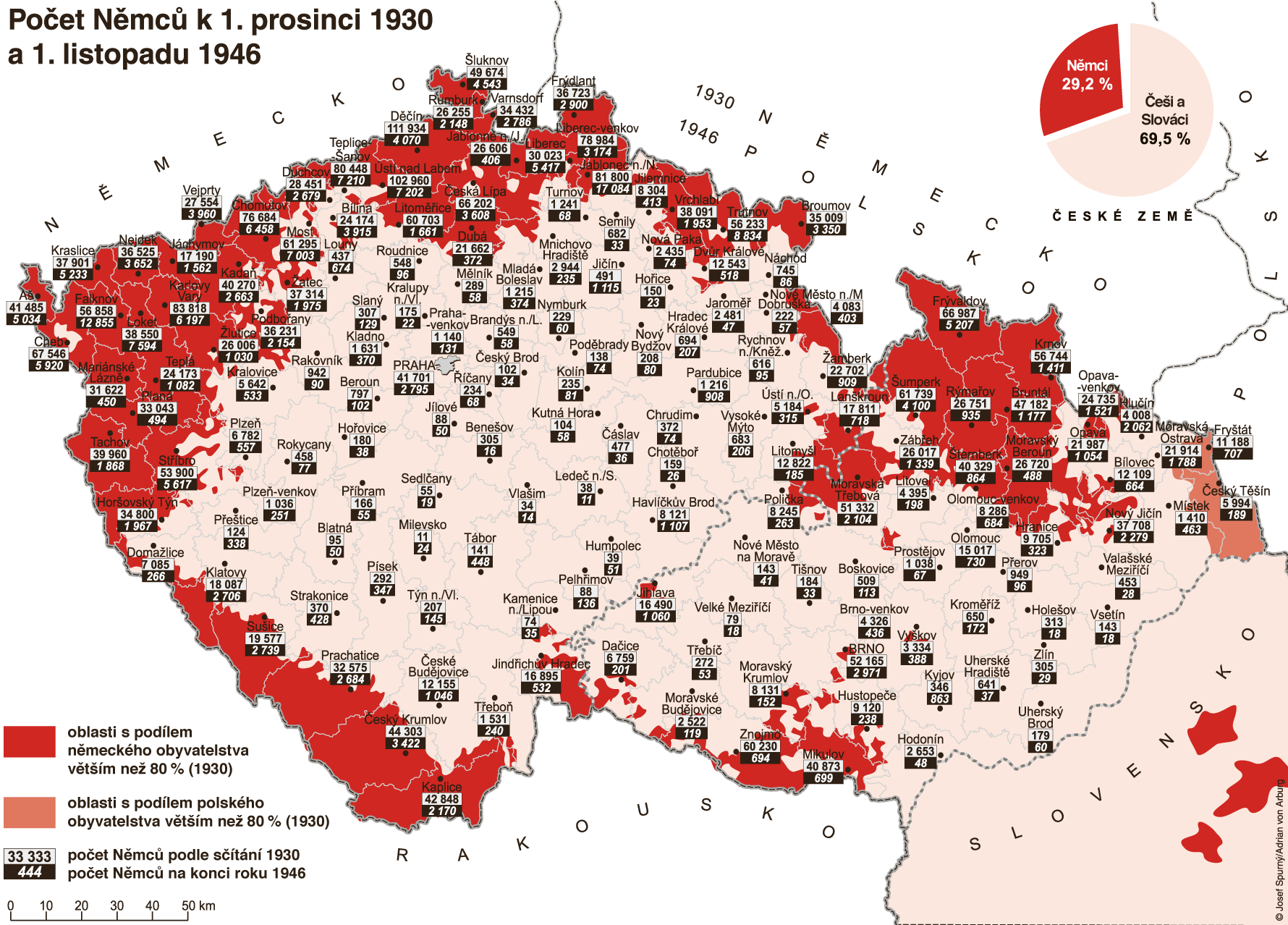 https://cs.m.wikipedia.org/wiki/Soubor:WW2-Holocaust-Europe-2007Borders.png 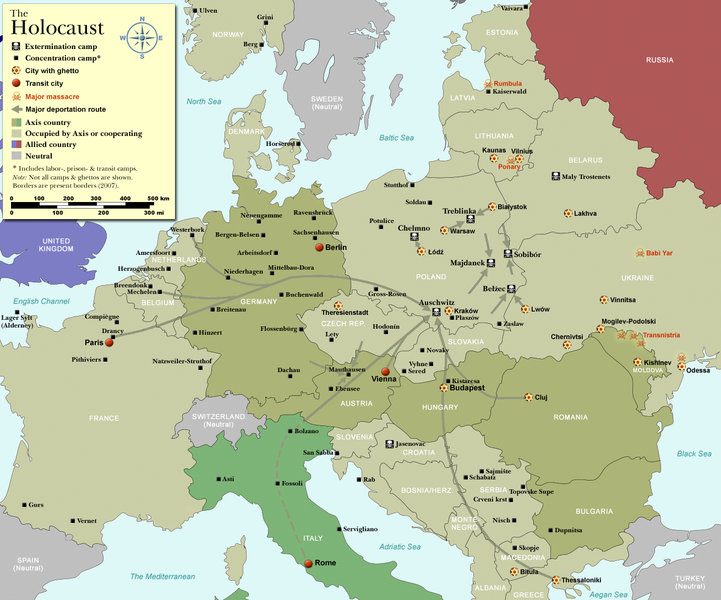 https://cs.wikipedia.org/wiki/Protektor%C3%A1t_%C4%8Cechy_a_Morava#/media/Soubor:Protektorat_Bohmen-Mahren.png 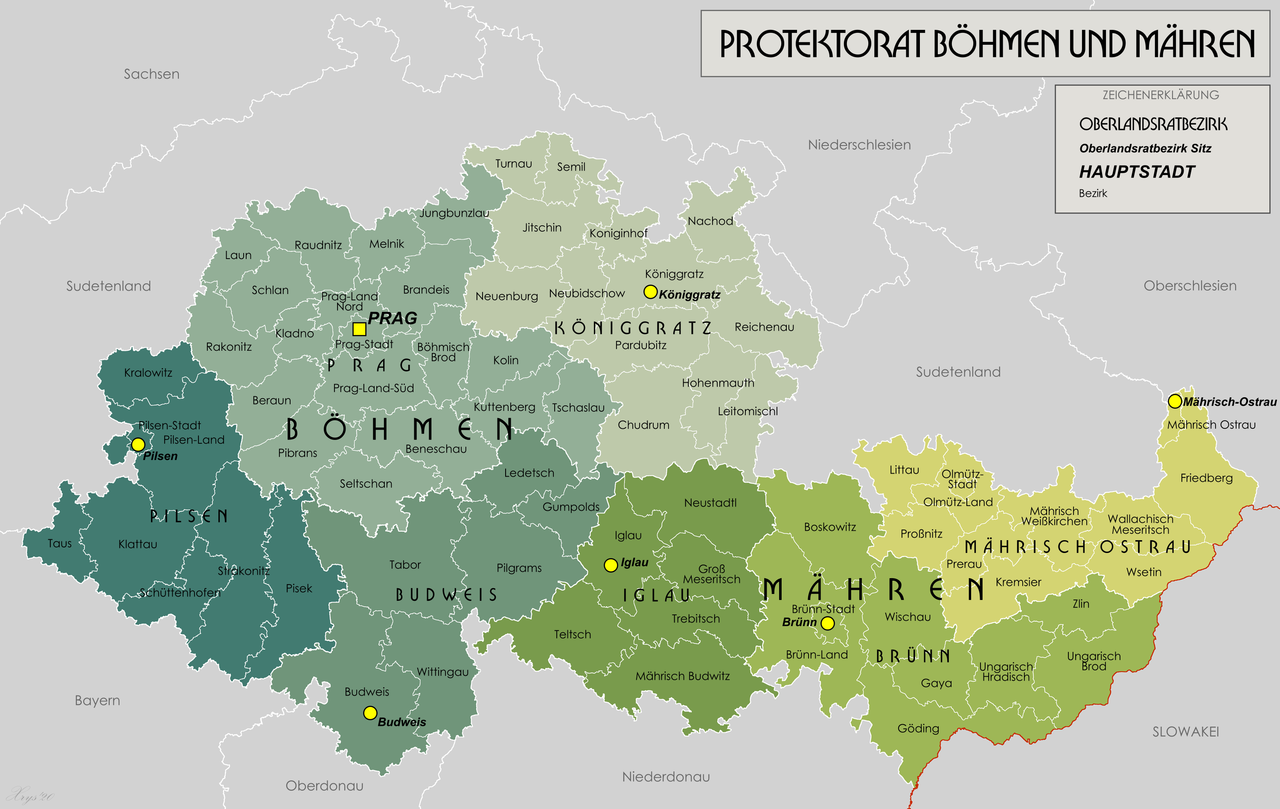 LekceKoncepty historického myšleníBadatelské dovednosti11-Svět ve válceDobové perspektivy.Porovnáváme a třídíme zdroje.12-Vojáci ve válceTrvání a změna.Zkoumáme povahu zdroje.13-Rodinný život za válkyTrvání a změna.Vysvětlujeme významy.14-Odboj a kolaboraceVztah k minulosti.Vysvětlujeme významy15-Poválečné proměny ČeskoslovenskaDobové perspektivy.Porovnáváme a třídíme zdroje.11-Svět ve válceHistorie druhé světové války a její interpretace je často ovlivněna ideologickými a politickými motivacemi. Jedním ze sporů je i otázka, zda by Sovětský svaz vyhrál bez pomoci západních spojenců. Klade se otázka, kdo měl největší podíl na poražení nacistického Německa.12-Vojáci ve válceVoják se může identifikovat se specifickou válečnou mentalitou, militantě ovlivněným hodnotovým žebříčkem, je intenzivně konfrontován se smrtí a násilím. Lekce sleduje, jaké důvody mohly vést vojáky k násilnému chování a konkrétně k účasti na genocidě židovského obyvatelstva.13-Rodinný život za válkyKaždá ideologie se zaměřuje na mládež a snaží se na ni působit skrytě. Tato lekce umožňuje žákům pochopit cestu, kterou se o působení na žáky vydala nacistická ideologie.14-Odboj a kolaboraceIndividuální rozhodování o tom, jak se zachovat v mezních situacích, kterými případ odboje či kolaborace v době druhé světové války na našem území jsou, je vždy komplikované a ovlivňuje ho celá řada faktorů. Mezi tyto faktory patří etický kodex každého člověka, ale i konkrétní situace jedince, jeho rodiny či situace v zaměstnání ap. Tato lekce umožňuje žákům lépe si podobné situace představit a pochopit složitost individuálních rozhodnutí.15-Poválečné proměny ČeskoslovenskaKonec druhé světové války je na území ČSR spojován jednak s pozitivním výsledkem (konec války, konec okupace), ale také s mnoha kontroverzními událostmi (poválečné násilí, odsun/vyhnání německého obyvatelstva). Z hlediska adekvátního poznání je třeba analyzovat jednotlivé případy s přihlédnutím k dobovým perspektivám a okolnostem. Zároveň platí, že hodnocení těchto událostí nebude asi nikdy zcela jednoznačně uzavřené a černobílé.